NYILATKOZAT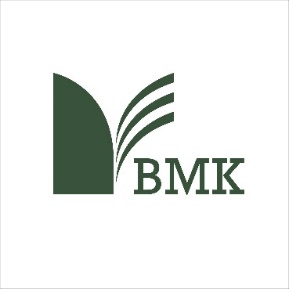 a Csabai Könyvbörze logójához…………………………………………………………………………………………………………. (pályázó megnevezése)pályázó kijelenti, hogy a Békés Megyei Könyvtár és a Csabai Könyvbörze civil kezdeményezés közös, „Csabai Könyvbörze logója” pályázatra benyújtott anyaga saját műve, mellyel semmilyen szerzői és egyéb jogokat nem sért, továbbá kijelenti, hogy bármilyen, esetleges jogsértésből adódó kárért felel.A feltétel megsértése esetén a pályázat érvénytelen, amennyiben pedig az eredményhirdetés után derül fény a jogsértésre, a pályázó köteles a pályázati díjazás összegét visszaszolgáltatni.A pályázó a pályázat benyújtásával elfogadja a pályázati kiírásban foglalt feltételeket, azokat magára nézve kötelezőnek ismeri el. A pályázó a Nyilatkozat aláírásával automatikusan kijelenti és tudomásul veszi, hogy a jelen pályázat eredményeképpen díjazásban részesítendőnek ítélt pályázatban szereplő szellemi alkotás tekintetében a kiíró teljes körű, területi és időbeli korlátozás nélküli, kizárólagos, minden felhasználási módra kiterjedő – beleértve az átdolgozás jogát is – felhasználási jogot szerez. Továbbá a kiíró jogosulttá válik a szellemi alkotások vonatkozásában – a szerző további engedélye és/vagy jogdíjfizetési kötelezettség nélkül – további kizárólagos felhasználási engedélyt adni.A kiíró a rendelkezésére bocsátott, jogi oltalomban részesíthető szellemi alkotás tekintetében azzal a továbbiakban szabadon rendelkezik. Pályázó aláírásával kijelenti, hogy személyes adatai jogszabályoknak megfelelő kezeléséhez hozzájárul.Békéscsaba, 2023. ………………………………………………………………………………………..    a pályázó aláírása